　　一 单项选择题：每小题0.8，共80分　　1.习近平主席在2017年金砖国家领导人厦门会晤中援引古语：“交得其道，千里同好，固于胶漆，坚于金石”。以此说明金砖合作之所以得到快速发展，关键在于找准了合作之道。这里的“道”蕴含的哲理是：　　A物质的第一性　　B运动的普遍状态　　C事物属性的多样性　　D事物发展的客观规律【答案】D　　【解析】2017年9月4日，国家主席习近平主持金砖国家领导人第九次会晤大范围会议讲话中提到，“交得其道，千里同好，固于胶漆，坚于金石。”金砖合作之所以得到快速发展，关键在于找准了合作之道。这句话出自三国谯周的《谯子•齐交》。习近平总书记将“夫交之道”化用为“交得其道”，作为“千里同好，固于胶漆，坚于金石”的前提，意思是说，坚持正确的交友之道，那么即使千里之远也可同心交好，也可友谊坚固如胶似漆，也可情谊坚定堪比金石。这句话不仅表达了习近平总书记对国与国之间友好的期待，也折射出中国在国际交往中一以贯之的法则，那就是“交得其道”，这里的“道”就是客观规律，把握了事物发展的规律，尊重规律，利用规律，促使事物的发展。因此该题正确答案为D。　　2.习近平主离讲过，一个国家走什么样的路，这有这个国家的人民最有发言权，一副药方不可能包治百病，一种模式也不可能解决所有国家的问题，该讲话蕴含的哲理是:A先进观念是选择不同道路的标准　　B事物的发展遵循螺旋式上升的规律　　C矛盾具有特殊性，要具体问题具体分析　　D只要抓住主要矛盾，所有问题迎刃而解【答案】C　　【解析】　　矛盾的特殊性即个性，是指具体事物所包含的矛盾以及每一矛盾的各个方面都有其特点。每个国家由于国家的性质及国情等不尽相同，每个国家所走的道路也不同，这正是矛盾特殊性的体现。矛盾的特殊性要求我们在处理问题时要具体问题具体分析。因此该题正确答案为C。　　3.毛泽东指出，“在中国，离开了武装斗争，就没有无产阶级的地位， 就没有人民的地位，就没有共产党的地位，就没有革命的胜利。”这说明武装斗争是:　　A根本组织原则　　B一项“伟大的工程”　　C中国革命的特点和优点之一　　D无产阶级政党策略思想的重要内容【答案】C　　【解析】　　新民主主义革命的三大法宝是指统一战线、武装斗争和党的建设。题干在强调武装斗争的重要性，中国共产党领导的新民主主义革命的特点和优点，是以武装的革命反对武装的反革命。中国革命以武装斗争为主要斗争形式。A项，党的根本组织原则是民主集中制;B项，“伟大的工程”指的是党的建设;D项无产阶级政党策略思想的重要内容是统一战线。因此该题正确答案为C。　　4.近代中国革命经历了从旧民主主义革命向新民主主义革命的转变，具有鲜明的时代特征。 这说明了中国革命是:　　A工农武装革命　　B社会主义革命　　C资产阶级民主革命　　D无产阶级民主革命【答案】C　　【解析】五四运动以后中国近代革命由旧民主主义革命向新民主主义革命转变，具有鲜明的时代特征，由于当时的革命性质和革命任务决定了中国革命是资产阶级民主革命。因此该题正确答案为C。　　5.1956年4月，毛泽东( )的讲话，是中国共产党比较系统地探索中国自己的建设社会主义道路的开始。　　A《论联合政府》　　B《论十大关系》　　C《不要四面出击》　　D《论人民民主专政》【答案】B　　【解析】1956年4月25日毛泽东《论十大关系》的讲话，初步总结了我国社会主义建设的经验，提出了探索适合我国国情的社会主义建设道路的任务。因此本题正确答案为B。　　6.党的六届七中全会的召开和( )的通过，增强了全党在毛泽东思想基础上的团结，为七大的胜利召开创造了充分的思想条件。　　A《历史问题草案》　　B《关于若干历史问题的决议》　　C《关于建党以来的若干历史问题的决议》　　D《关于建国以来党的若干历史问题的决议》【答案】B　　【解析】1945年4月20日，在全党整风的基础上，中共六届七中全会通过了《关于若干历史问题的决议》。《决议》高度评价了毛泽东在运用马列主义基本理论解决中国革命具体问题方面所做出的杰出贡献，说明了在全党确立毛泽东领导地位的重大意义。《决议》是全党智慧的结晶，它统一了全党的认识，增强了全党的团结，促进了人民革命事业的发展，为七大的胜利召开创造了充分的思想条件。因此，本题正确答案为B　　7.邓小平理论第一次比较系统地初步回答了建设中国特色社会主义的一系　　列基本问题，其中不包括:　　A改革开放理论　　B“三步走”战略　　C社会主义初级阶段理论　　D社会主义革命和建设理论【答案】D　　【解析】邓小平理论第一次比较系统地初步回答了建设中国特色社会主义的一系列基本问题，包括改革开放理论、社会主义本质理论、社会主义初级阶段理论、“三步走”战略等内容。因此本题正确答案为D。　　8.“一个中心，两个基本点”是社会主义初级阶段基本路线最主要的内容。其中，( )回答了解放和发展生产力的政治保证问题，体现了社会主义基本制度的要求。　　A“坚持改革开放”　　B“坚持四项基本原则”　　C“以经济建设为中心”　　D“坚持社会主义方向”【答案】B　　【解析】社会主义初级阶段基本路线内容中“坚持四项基本原则”回答了解放和发展生产力的政治保证问题，体现了社会主义制度的要求。因此本题正确答案为B　　9.“三个代表”重要思想要求对党员领导干部进行“三讲”教育，其中不包括：　　A.讲学习　　B.讲大局　　C.讲政治　　D.讲正气【答案】B　　【解析】1995年11月8日，江泽民在北京视察工作时指出：“根据当前干部队伍的状况和存在的问题，在对干部进行教育当中，要强调讲学习，讲政治，讲正气。全国都要这样做，北京市更要起带头作用。” 是为“三讲教育”。故本题答案为B。　　10.科学发展观指出，( )是解决中国一切问题的“总钥匙”。　　A创新　　B稳定　　C和谐　　D发展【答案】D　　【解析】以胡锦涛为总书记的党的中央领导集体，提出了以人为本、全面协调可持续的科学发展观，强调“发展是解决中国一切问题的‘总钥匙’”。故本题答案为D。　　11.党的十八大以来，习近平总书记创造性提出( )的系统思想，为维护国家安全的行动纲领和科学指南.　　A网络意识形态　　B总体国家安全观　　C新时代强军之路　　D人类命运共同体【答案】B　　【解析】本题考察习近平系列讲话。习近平指出总体国家安全观是维护和塑造中国特色大国安全的行动指南和科学纲领。　　12.在习近平总书记关于新时代中国特色社会主义发展的“两个阶段”战略　　安排下，其中从2020年到2035年的这一阶段是:　　A全面建成小康社会时期　　B基本实现社会主义现代化时期　　C实现中华民族的伟大复兴时期　　D全面建成社会主义现代化强国时期【答案】B　　【解析】本题考察十九大习近平系列讲话。第一个十五年,从2020到2035,基本实现社会主义现代化。第二个十五年,从2035年到本世纪中叶,建成社会主义现代化强国。　　13.实事求是作为党的思想路线，始终是马克思主义中国化理论成果的精髓　　和灵魂。下列说法错误的是:　　A坚持实事求是，关键在于“求是”　　B坚持实事求是，方法在于不断解放思想　　C坚持实事求是，根本在于坚持党的领导　　D坚持实事求是，基础在于搞清楚“实事”【答案】C　　【解析】坚持实事求是的根本在于始终坚持党的群众路线。故C项表述错误。　　14.推进强军事业，必须深入推进军民融合发展，构建军民一体化的国家战　　略体系和能力。下列有关“军民融合”说法错误的是:　　A是我国经济建设的基础　　B需要同步推进体制和机制改革　　C是从国家发展和安全全局出发作出的重大决策　　D是应对复杂安全威胁、赢得国家战略优势的重大举措【答案】A　　【解析】公有制经济和非公有制经济都是社会主义市场经济的重要组成部分，都是我国经济社会发展的重要基础，与题干“军民融合”无关。故正确答案为A。　　15.“天下之事，不难于立法，而难于法之必行。”从建设中国特色社会主义法治体系来看，这句话说明了:　　A治国必先治党　　B良法是善治的前提　　C法律的生命力在于实施　　D法治的实现需要一系列的保障条件【答案】C　　【解析】本题考查对题干的理解。题干中指出，天下的事情，难得不是立法，而是如何实施，C选项与题目内涵一致，故选C。　　16. ( )是国家统一之基、民族团结之本、精神力量之魂，已被写入党章。　　A中华民族优秀文化　　B人类命运共同体意识　　C中华民族共同体意识　　D社会主义核心价值观【答案】C　　【解析】本题考察习近平系列讲话。中华民族共同体意识是国家统一之基、民族团结之本、精神力量之魂。　　17.2018年11月5日至10日，在上海举办了首届中国国际进口博览会。下列关于此次博览会说法不正确的是:　　A旨在维护WTO权威，主动向贸易保护主义亮剑　　B迄今为止举办的第一个以进口为主题的国家级博览会　　C旨在坚定支持贸易自由化和经济全球化、主动向世界开放市场　　D是中国推动建设开放型世界经济、支持经济全球化的实际行动【答案】A　　【解析】中国国际进口博览会，由中华人民共和国商务部、上海市人民政府主办，旨在坚定支持贸易自由化和经济全球化、主动向世界开放市场。A选项说法与我国进出口博览会的目的不符，故选A。　　18.在2018年11月30日至12月1日举行的( )期间，中美两国元首举行了会晤，双方就经贸问题进行的讨论十分积极，富有建设性，两国元首达成共识，停止加征新的关税。　　A G20峰会　　B金砖国家领导人会晤　　C亚太经合组织工商领导人峰会　　D“一带一路”国际合作高峰论坛【答案】A　　【解析】本题考察时事政治。二十国集团(G20)峰会将于11月30日至12月1日在阿根廷举行,中美首领将在峰会期间举行会晤。　　19.2018年11月，习近平总书记在民营企业座谈会上的讲话中，对社会上一些否定、 怀疑民营经济的言论进行了驳斥。下列相关说法不正确的是:　　A非公有制经济占我国市场经济的主体地位没有变　　B非公有制经济在我国经济社会发展中的地位和作用没有变　　C毫不动摇鼓励、支持、引导非公有制经济发展的方针政策没有变　　D致力于为非公有制经济发展营造良好环境和提供更多机会的方针政策没有变【答案】A　　【解析】A项表述错误，在我国，公有制经济是主体，非公有制地位是社会主义市场经济的重要组成部分。故选A。　　20.当前，我国已形成包括长江经济带发展在内的四大跨区域协调发展的区域发展总体格局。下列关于“长江经济带”的说法不正确的是:　　A 横跨我国东中西三大区域　　B具有全球影响力的内河经济带　　C沿海沿江沿边全面推进的对内对外开放带　　D其覆盖范围包括上海、江苏、陕西等12个省市【答案】D　　【解析】长江经济带包括四川、云南、贵州、重庆、湖南、湖北、安徽、江西、江苏、浙江、上海11省市构成，陕西不包含在内。故选D。　　21. 2018年11月，中共中央印发《中国共产党支部工作条例(试行).下列关于“党支部”说法不正确的是:　　A是党的细胞　　B是党组织开展工作的基本单元　　C是党的全部工作和战斗力的基础　　D是党在社会基层组织中的战斗堡垒【答案】A　　【解析】《中国共产党支部工作条例(试行)》指出：“党支部是党的基础组织，是党组织开展工作的基本单元，是党在社会基层组织中的战斗堡垒，是党的全部工作和战斗力的基础。”因此没有“党的细胞”的表述。故本题选A。　　22.2018年7月，习近平总书记对实施乡村振兴战略作出重要指示，提到乡村要实现“五个振兴”。其中“打造千千万万个坚强的农村基层党组织，培养千千万万名优秀的农村基层党组织书记”属于:　　A文化振兴　　B产业振兴　　C人才振兴　　D组织振兴【答案】D　　【解析】习近平总书记指出：“要推动乡村组织振兴，打造千千万万个坚强的农村基层党组织，培养千千万万名优秀的农村基层党组织书记，深化村民自治实践，发展农民合作经济组织，建立健全党委领导、政府负责、社会协同、公众参与、法治保障的现代乡村社会治理体制，确保乡村社会充满活力、安定有序。”故本题选D。　　23.下列关于山西确立的三大战略目标说法不正确的是:　　A打造能源革命排头兵　　B培育资源型国企改革领头雁　　C构建内陆地区对外开放新高地　　D建设资源型经济转型发展示范区【答案】B　　【解析】山西的三大战略目标分别是：一、建设“资源型经济转型发展示范区”;二、打造“能源革命排头兵”;三、构建“内陆地区对外开放新高地”。故本题选B。　　24.在庆祝改革开放40周年大会上，获得“改革先锋”称号的航天员是:　　A刘洋　　B景海鹏　　C翟志刚　　D杨利伟【答案】B　　【解析】　　在改革开放40周年大会上，景海鹏被评为“三巡苍穹的英雄航天员”。 故本题选B。　　25.2018年是中国实行改革开放40周年，在这40年的历程中，有很多意义　　重大、影响深远的标志性事件，其中标志着中国对内改革拉开序幕的是:　　A《实践是检验真理的唯一标准》的发表掀起了真理标准的大讨论　　B安徽凤阳小岗村农民率先尝试“大包干”的家庭联产承包责任制　　C中共中央、国务院决定在深圳、珠海、汕头和厦门试办经济特区　　D十一届三中全会召开重新调工解放思想、实事求是”思想路线【答案】B　　【解析】改革开放是1978年12月十一届三中全会起中国开始实行的对内改革、对外开放的政策。中国的对内改革首先从农村开始，1978年11月，安徽省凤阳县小岗村开始实行“农村家庭联产承包责任制”，拉开了我国对内改革的大幕。故本题选B。　　26. 2018年11月7日，第五届世界互联网大会在鸟镇开幕，国家主席习近平致贺信指出，希望大家集思广益、增进共识、共同推动全球( )发展，构建可持续的数字世界，让互联网发展成果更好造福世界各国人民。　　A数字化　　B智能化　　C网络化　　D数据化【答案】A　　【解析】习近平指出，本届世界互联网大会以“创造互信共治的数字世界——携手共建网络空间命运共同体”为主题。希望大家集思广益、增进共识，共同推动全球“数字化”发展，构建可持续的数字世界，让互联网发展成果更好造福世界各国人民。故本题选A。　　27.2018年5月，中共中央办公厅印发了《关于进一步激励广大干部新时代新担当新作为的意见》，并强调要理直气壮为敢于担当的干部撑腰鼓劲，全面落实习近平总书记( )重要要求，建立健全容错纠错机制，引导干部争当改革的促进派、实干家。　　A“四种意识”　　B“四大考验”　　C“三个区分开来”　　D“三个协同发展”【答案】C　　【解析】　　意见指出：“要理直气壮为敢于担当的干部撑腰鼓劲，全面落实习近平总书记“三个区分开来”重要要求，建立健全容错纠错机制，引导干部争当改革的促进派、实干家。故本题选C。　　28.2018年12月8日，我国探月工程“嫦娥四号”探测器成功发射，关于此次发射，下列说法正确的是:　　A人类探测器首次月球着陆探测　　B人类探测器首次月球非着陆探测　　C人类探测器首次月球正面软着陆探测　　D人类探测器首次月球背面软着陆探测【答案】D　　【解析】2019年1月3日上午10点26分，中国嫦娥四号探测器成功在月球背面软着陆，成为人类首次在月球背面软着陆的探测器。故本题选D。　　29.五四运动以来我国发生的三大历史性事件，同时也是近代以来实现中华民族伟大复兴的三大里程碑，具体包括建立中国共产党、成立中华人民共和国和:　　A形成了中国特色社会主义理论体系　　B解决了过去几千年没有解决的温饱问题　　C推进改革开放和中国特色社会主义事业　　D确立了生产资料公有制为主体的经济制度【答案】C　　【解析】建立中国共产党、成立中华人民共和国、推进改革开放和中国特色社会主义事业，是五四运动以来我国发生的三大历史性事件，是近代以来实现中华民族伟大复兴的三大里程碑。故本题选C。　　30.在2018年五四青年节前夕，习近平总书记来到北京大学考察。在与北大师生座谈时，习近平总书记引述“玉不琢， 不成器;人不学，不知道”的古语，希望广大青年:　　A要爱国，忠于祖国，忠于人民　　B要励志，立鸿鸪志，做奋斗者　　C要求真，求真学问，练真本领　　D要力行，知行合一，做实干家【答案】C　　【解析】习近平指出：”希望广大青年珍惜大好学习时光，求真学问，练真本领，更好为国争光、为民造福。”故本题选C。　　31.在法的追溯力问题上，世界各国的通行原则是:　　A从旧原则　　B从新原则　　C从旧兼从轻原则　　D从新兼从轻原则【答案】A　　【解析】　　刑法溯及力，亦称刑法的追溯效力。指新颁布的刑事法律对它生效前，未经审判或判决未确定的犯罪行为的适用。可以适用的，新律即有溯及力，否则即无溯及力，各国解决溯及力问题，主要采用以下几个原则：从旧原则;从新原则;从旧兼从轻原则;从新兼从轻原则。目前各国普遍采用的是从旧。故答案为A。　　32.下列关于法律作用的表述正确的是:　　A强制作用不属于法律的规范作用　　B只有公法才有维护阶级统治的社会作用　　C法律的规范作用通过法律的社会作用来实现　　D法律的规范性和社会性特点使法律具有预测作用【答案】D　　【解析】根据法在社会生活中发挥作用的形式和内容，将法的作用分为规范作用和社会作用。规范作用包括指引、评价、预测、教育、强制作用。A错误。公法主要是指调整国家与普通公民、组织之间关系以及国家机关及其组成人员之间关系的法律，私法主要是调整普通公民，组织之间关系的法律。宪法、行政法、刑法以及所有诉讼法都属于公法(民事诉讼法)，民法、商法属于私法。但是还有一些法律，例如社会法、经济法、环境法，则介于公法和私法之间，兼具公法和私法的性质。公法与私法都具有维护阶级统治的作用。B错误。法律的规范作用和社会作用是手段和目的的关系，法律的社会作用通过规范作用来实现。C错误。法律的规范作用和社会作用使法律具有预测性，故答案为D。　　33.下列选项中属于我国现行宪法规定的公民政治权利是:　　A结社自由　　B通信自由　　C休息权利　　D受教育权【答案】A　　【解析】我国公民享有的政治自由，包括言论、出版、集会、结社、游行、示威的自由。通信自由属于人身自由。休息权和受教育权属于社会经济、文化教育方面的权利。故答案为A。　　34.2018年全国人民代表大会对宪法进行了修改，下列属于这次修改内容的是:　　A国家尊重和保障人权　　B中华人民共和国实行依法治国，建设社会主义法治国家　　C国家工作人员就职时应当依照法律规定公开进行宪法宣誓　　D中国共产党领导的多党合作和政治协商制度将长期存在和发展【答案】C　　【解析】　　国家尊重和保障人权是2004年宪修规定的。实行依法治国，建设社会主义法治国家，是1999年宪修规定的。多党合作和政治协商制度将长期存在和发展，是1993年宪修规定的。国家工作人员就职时应当按照法律规定公开进行宪法宣誓制度是2018年宪修规定的。故答案为C。　　35.关于行政法的界定，下列说法正确的是:　　A各种行政法规的总称　　B行政法律规范的总称　　C行政管理法规的总称　　D行政机关制定的法律规范的总称【答案】B　　【解析】行政法是调整行政关系以及在此基础上产生的监督行政关系的法律规范和原则的总称。故答案为B。　　36.某市工商局把没收的假药卖给当地某医院，该医院出售这批假药时被市卫生局发现，查实后对市工商局及医院分别进行了行政处罚。本案中的行政主体是:　　A医院　　B市工商局　　C市卫生局　　D市卫生局和市工商局【答案】C　　【解析】行政主体，是指享有公共行政权力，能够以自己的名义独立从事行政管理活动，并能独立承担由此产生的法律责任的组织。行政相对人，是指行政管理法律关系中与行政主体相对应的另一方当事人，即行政主体的行政行为影响其权益的个人或组织。在这起假药案件中，市卫生局对市工商局和医院分别进行了行政处罚，市卫生局就是行政主体，市工商局和医院属于行政相对人。故答案为C。　　37.下列关于行政处罚中“一事不再罚款”原则表述正确的是:　　A针对一个违法行为，不能进行多种行政处罚　　B针对一个违法行为，不能进行两次或两次以上的罚款　　C针对一个违法行为，不能由两个或两个以上的行政机关处罚　　D针对一个违法行为，不能依据同法律规范进行两次或两次以上的处罚【答案】B　　【解析】我国《行政处罚法》第24条规定“对当事人的同一违法行为，不得给予两次以上罚款的行政处罚”。故答案为B。　　38.2015年6月17日于某所乘的客轮触礁沉没，生死不明。于某的利害关系人若申请宣告于某死亡，最早应是哪一天才能向法院提出申请?　　A 2015年6月17日　　B 2016年6月17日　　C 2017年6月17日　　D 2018年6月17日【答案】A　　【解析】宣告死亡的宣告时间是从失去音讯之日起开始计算，战争期间下落不明的，下落不明的时间自战争结束之日起计算。具体而言，第一原则上，下落不明满四年，因意外事故下落不明的满两年，因意外事件下落不明的，经有关机关证明，该人不可能生存的申请宣告死亡，不受两年时间的限制。本题当中询问的是申请人最早何时可以宣告死亡，那最早的话就应该是没有这个两年时间的限制，所以说正确答案应该选择A选项。　　39.大学生刘某17周岁，智力超常且生活自理育里能力很强.根据法律有关规定，刘某是:　　A无民事行为能力人　　B完全民事行为能力人　　C限制民事行为能力人　　D可视为完全民事行为能力人【答案】C　　【解析】《中华人民共和国民法总则》第19条规定，八周岁以上的未成年人为限制民事行为能力人，实施民事法律行为由其法定代理人代理或者经其法定代理人同意、追认，但是可以独立实施纯获利益的民事法律行为或者与其年龄、智力相适应的民事法律行为。《中华人民共和国民法总则》第十八条规定，成年人为完全民事行为能力人，可以独立实施民事法律行为。十六周岁以上的未成年人，以自己的劳动收入为主要生活来源的，视为完全民事行为能力人。本题中，大学生刘某17周岁，虽然生活自理能力很强，但不属于以自己的劳动收入作为生活主要来源，故刘某属于限制民事行为能力人。故答案为C。　　40.小桃怀孕后，公婆许诺:如果生的是男孩将赠与未来的孙子房产一处，孩子出生后小桃向公婆主张房产，公婆反悔，表示赠与的时候孩子还没出生，赠与不成立。对此，下列说法正确的是:　　A赠与不成立，因胎儿没有民事权利　　B赠与成立，因胎儿民事权利自怀孕时起算　　C赠与不成立，因赠与没有完成，可以撤回　　D赠与成立，因涉及胎儿利益保护，可视为具有民事权利能力【答案】D　　【解析】《民法总则》第16条规定，涉及遗产继承、接受赠与等胎儿利益保护的，胎儿视为具有民事权利能力。但是胎儿娩出时为死体的，其民事权利能力自始不存在。本题中，孩子出生时是活体，故赠与成立。故答案为D。　　41.某市残联出于关心和扶持残疾人事业的目的，未经刘某同意，将刘某已出版的中文版《知识经济与信息革命》一书翻译成盲文出版。根据我国著作权法的规定，这一行为属于:　　A侵权行为　　B强制许可使用　　C法定许可使用　　D合理使用行为【答案】D　　【解析】合理使用是著作权法中的一项重要的制度，是指根据著作权法的规定，以一定方式使用作品可以不经著作权人的同意，也不向其支付报酬。在一般情况下，未经著作权人许可而使用其作品的，就构成侵权，但为了保护公共利益，对一些对著作权危害不大的行为，著作权法不视为侵权行为，按照我国著作权法规定将已经发表的作品改成盲文出版属于合理使用，故本题选D。　　42.效力和小刚结婚后开了一家家庭旅行社，由小刚经营，2017年7月起夫妻二人由于感情不和分居，同年10月小刚向朋友小刘借款10万元用于旅社翻新。2018年8月二人离婚，2018年10月小刘请求小刚偿还到期欠款。该债务应当由:　　A小刚承担全部责任　　B小丽与小刚承担连带责任　　C小丽与小刚承担按份责任　　D小刚承担主要责任，小丽承担补充责任【答案】B　　【解析】　　在一般情况下，下列债务应认定为个人债务：“一、夫妻双方依《婚姻法的规定》”约定由个人负担的债务，但以此逃避债务的除外;二、未经夫妻协商一致，擅自资助与其没有抚养、赡养义务的亲朋所负的债务;三、未经夫妻协商一致，独自筹资从事经济活动，而其收入也未用于共同生活所负的债务;四、其他应属个人所负的债务，如婚前个人债务、一方不合理开支所负的债务。除上述情形以外的债务原则上应认定为夫妻共同债务，本题中家庭旅社是小丽和小刚婚后开设的，小刚向小刘借款目的也在于用于共同生活，因而应当认定为是夫妻共同债务，故B项当选。　　43.考古队在A村进行考察时，发现王某承包的某园地下有丰富的锡矿，该锡矿的所有权属于:　　A国家　　B A村　　C王某　　D.考古队【答案】A　　【解析】《中华人民共和国宪法》规定矿藏、水流和城市的土地绝对归国家所有，锡矿属于矿藏，故本题选A。　　44.某公司员工高某在体检时被初步诊断为癌症，心情低落，在未与公司请假的情况下就独自出国旅游21天。据此，下列做法正确的是:　　A该公司可以无理由单方面解除与高某的劳动合同　　B该公司可以解除与高某的劳动合同，但需向其支付2倍的经济补偿金　　C该公司在事先将理由通知工会的条件下，可以单方面解除劳动合同　　D因高某患有重大疾病，无论是否在规定的医疗期内，该公司无权解除合同【答案】A　　【解析】　　劳动者有下列情形之一的，用人单位不得依照本法第四十条、第四十一条的规定解除劳动合同：(一)从事接触职业病危害作业的劳动者未进行离岗前职业健康检查，或者疑似职业病病人在诊断或者医学观察期间的;(二)在本单位患职业病或者因工负伤并被确认丧失或者部分丧失劳动能力的;(三)患病或者非因工负伤，在规定的医疗期内的;(四)女职工在孕期、产期、哺乳期的;(五)在本单位连续工作满十五年，且距法定退休年龄不足五年的;(六)法律、行政法规规定的其他情形。本题中高某只是初步诊断，既不是工伤也不是职业病，因此不符合用人单位不得解除的情形，其在未请假的情况下连续21天未归严重违反用人单位的规章制度的，符合用人单位可以 单方解除劳动合同的情形之二，故A当选。　　45.甲、乙、丙三人共同设立了会计事务所，该事务所为特殊的普通合伙企业，成立不久，甲与乙在共同办理一笔业务时，因重大失误给客户造成巨大损失。该损失应该由:　　A三人承担按份责任　　B三人承担连带责任　　C甲乙承担按份责任，丙承担补充责任　　D甲乙承担无限连带责任，丙承担补充责任【答案】D　　【解析】合伙企业法规定一个合伙人或者数个合伙人在执业活动中因故意或者重大过失造成合伙企业债务的，应当承担无限责任或者无限连带责任，其他合伙人以其在合伙企业中的财产份额为限承担责任。本题中甲乙存在重大失误，所以D当选。　　46.小钱是健身爱好者，从某健身用品商行购买了一台跑步机在家锻炼，谁料刚使用不到一个月就因跑步机故障导致其摔下受伤。经查得知该型号跑步机在数年前就被认定为不合格产品，而该健身用品商行是依正规渠道从总经销商A公司处进的货。以下说法错误的是:　　A小钱有权向该跑步机的生产商索赔　　B小钱只能向A公司和健身用品商行索赔　　C健身用品商行向小钱赔偿后，有权向生产厂商索赔　　D健身用品商行向小钱赔偿后，有权向经销商A公司索赔【答案】B　　【解析】《中华人民共和国侵权责任法》第43条规定：“因产品存在缺陷造成损害的，被侵权人可以向产品的生产者请求赔偿，也可以向产品的销售者请求赔偿。产品缺陷由生产者造成的，销售者赔偿后，有权向生产者追偿。因销售者的过错使产品存在缺陷的，生产者赔偿后，有权向销售者追偿”。故本题中被害人小钱可以向该健身用品商行或A公司或该跑步机的生产者索赔。故本题当选B。　　47.贾某在胡某家当保姆，一日贾某窃取胡某家财物后，在明知该住宅里有人睡觉可能会被烧死的情况下，仍然放火烧房，结果大火导致胡某和三个孩子均被烧死。贾某放火致人死亡的行为属于:　　A直接故意　　B间接故意　　C疏忽大意　　D过于自信【答案】A　　【解析】《中华人民共和国刑法》第14条规定：“明知自己的行为会发生危害社会的结果，并且希望或者放任这种结果发生，因而构成犯罪的，是故意犯罪”。其中明知+追求的心态是直接故意，明知+放任的心态是间接故意，本题中贾某明知住宅里有人睡觉且可能会被烧死的情况下，依然放火烧房，是典型的直接故意心理。故本题A当选。　　48.李某在封闭的小区内醉酒驾驶，拐弯时将在小区散步的两个居民撞成重伤。李某的行为应当认定为:　　A危险驾驶罪　　B交通肇事罪　　C故意伤害罪　　D过失致人重伤罪【答案】D　　【解析】交通肇事罪与危险驾驶罪均要求发生在公共交通领域，本题发生地点为封闭的小区内，故不构成该两项犯罪，排除AB项，李某虽然醉酒驾驶机动车，但是他对于撞伤两个居民这样的后果是持根本否定态度的，因而不可能构成故意伤害罪。本题D当选。　　49.又聋又哑的人或者盲人犯罪:　　A应当从轻或者减轻处罚　　B可以从轻或者减辁处训　　C以当从轻,减轻或者免险处理　　D可以从轻,减轻或者免除处罚.【答案】D　　【解析】《中华人民共和国刑法》第19条规定：“又聋又哑的人或者盲人犯罪，可以从轻、减轻或者免除处罚”，故D当选。　　50.甲与乙是情侣,甲得知公安机关在抓捕乙时,仍然帮乙办理假证件并给其1万元帮助其逃跑。 甲的行为构成:　　A窝藏罪　　B包庇罪　　C妨碍公务罪　　D私放在押人员罪【答案】A　　【解析】《中华人民共和国刑法》第310条规定：“明知是犯罪的人而为其提供隐藏处所、财物、帮助其逃匿或者作假证明包庇的是窝藏罪”，本题中甲明知乙被抓捕，仍然帮其办理假证件并给予财物帮助其逃跑，符合窝藏罪的构成要件，A当选。包庇罪要求是行为人向司法机关作假证明，本题中甲并未向公安机关作假证明，只是帮助乙逃跑，因而不构成包庇罪;妨害公务罪要求行为以暴力、威胁方法阻碍国家工作人员依法执行公务，本题中甲没有暴力、威胁的行为;私放在押人员指国家司法工作人员，利用职务上的便利私自将在押的犯罪嫌疑人、被告人或者罪犯非法释放的行为，本题中乙被未在押，不存在私放问题。　　51.甲身穿假警服,在公路上拦截过往的外地车辆收取罚款,共计2万余元.甲的行为构成:　　A诈骗罪　　B抢劫罪　　C招摇撞骗罪　　D敲诈勒索罪【答案】C　　【解析】《刑法》第二百七十九条 【招摇撞骗罪】冒充国家机关工作人员招摇撞骗的，处三年以下有期徒刑、拘役、管制或者剥夺政治权利;情节严重的，处三年以上十年以下有期徒刑。冒充人民警察招摇撞骗的，依照前款的规定从重处罚。　　52.根据我国民法通则的规定,在诉讼时效的最后6个月内,由于发生法定事由会引起时效的:　　A中断　　B续延　　C中止　　D消灭【答案】C　　【解析】《民法通则》第一百三十九条， 在诉讼时效期间的最后六个月内，因不可抗力或者其他障碍不能行使请求权的，诉讼时效中止。从中止时效的原因消除之日起，诉讼时效期间继续计算。　　53.下列不属于中级人民法院管辖的第一审民事案件的是:　　A重大涉外案件　　B在本辖区有重大影响的案件　　C标的额在100万元以上的案件　　D最高人民法院确定由中级人民法院管辖的案件【答案】C　　【解析】　　《民事诉讼法》第十八条，中级人民法院管辖下列第一审民事案件：(一)重大涉外案件;(二)在本辖区有重大影响的案件;(三)最高人民法院确定由中级人民法院管辖的案件。　　54.中共中央印发了修订后的 《中国共产党纪律处分条例》,拟行文要求各地区各部门认真学习,遵照执行,宜采用的文种是:　　A 决议　　B意见　　C通知　　D.决定【答案】C　　【解析】通知，是运用广泛的知照性公文。用来发布法规、规章，转发上级机关、同级机关和不相隶属机关的公文，批转下级机关的公文，要求下级机关办理某项事务等。　　55.为鼓励市民多参与体育锻炼,丰富市民业余生活,市体育局决定在全市范围 内举行马拉松赛,现需要就比赛相关事宜告知广大市民,最适宜的文种是:　　A通告　　B公报　　C批复　　D通报【答案】A　　【解析】通告，是适用于在一定范围内公布应当遵守或者周知事项的周知性公文。　　56.改革开放40周年之际，为表彰先进，鼓舞斗志，弘扬敢闯敢试、敢为人先的改革精神，激励全党全国各族人民坚定不移听党话、跟党走，将改革开放进行到底，党中央、国务院拟就表彰改革开放杰出贡献人员行文，宜选择:　　A命令　　B决定　　C通报　　D意见【答案】B　　【解析】决定适用于对重要事项作出决策和部署，奖惩有关单位和人员，变更或者撤销下级机关不适当的决定事项。比如《中共中央 国务院关于表彰改革开放杰出贡献人员的决定》。　　57.某市新建成一座功能设施齐全的国际机场，为保证机场安全有序运转，需向往来的国内外乘客宣布、告知应遵守的事项，应选用的文种是:　　A公报　　B公告　　C通告　　D通报【答案】B　　【解析】公告适用于向国内外宣布重要或法定事项。　　58.批复、复函、答复报告的相同点不包括:　　A具有答复功能　　B坚持一文一事　　C都有发文依据　　D行文方向一致【答案】D　　【解析】批复适用于答复下级机关请示事项，属于下行文，而答复报告属于上行文，故行文方向不一致。　　59.下列不适用于函的事项是:　　A商洽工作　　B请求指示　　C请求批准　　D答复审批【答案】B　　【解析】函适用于同级或不相隶属机关之间商洽工作、询问和答复问题，请求批准和答复审批事项。不包括请求指示。　　60.下列关于公文标题说法不正确的是:　　A标题中的文种选择不具有唯-性　　B标题由发文机关名称、事由和文种组成　　C标题中的发文机关名称，可使用全称或规范化简称　　D.在发文机关后通常用“关于”“对”等介词引出事由【答案】A　　【解析】为了使各种公文都能有稳定的性质、特定的用途并使更多的人都能对这些性质和用途有准确的了解，以便利于正确有效地形成和办理公文，客观上需要人们对常用的每一种公文都赋予一个能概括表明其性质、用途的统一规范的称谓，这种称谓叫文种。正确选择并在公文上标明文种，将会给公文的形成和办理带来便利，并有助于维护公文的严肃性和有效性。故A选项不正确。　　61.公文标题可以由“发文机关+文种”直接构成的不包括:　　A 命令　　B 公告　　C 通报　　D 批复【答案】D　　【解析】　　根据题意考察的是公文标题可以省略事由的文种，命令的公文标题可以直接省略事由成为“发文机关+事由”的方式，故排除;BC选项都是周知性文件，可以省略事由或者发文机关，故排除;D选项批复的内容需要针对请示的事项进行回复，所以一般情况下不可以省略事由。故答案选D。　　62.下列公文标题拟写正确的是:　　A 《x x市人民政府决定》　　B 《关于建立现代医院管理制度的实施方案》　　C 《x x省人民政府关于对省交通运输厅予以表扬的通报》　　D 《x x市人民政府批转市外经委关于鼓励外商投资我市服务领域的意见》【答案】C　　【解析】　　《党政机关公文处理条例》对公文标题的格式有明确要求，即“发文机关+事由+文种”，所以选项可以先排除;B选项“方案”不是党政机关公文的文种，可以排除;D选项当中是需要批转，转发文件的公文，而批转转发公文只能用通知，故排除。　　63.公文标题过长，需要多行排列时，在保证词意完整的情况下，标题排列不　　宜使用:　　A.菱形　　B.正梯形　　C.倒梯形　　D.长方形【答案】D　　【解析】　　《党政机关公文处理条例》当中对公文标题的形状有过明确规定，可以使用梯形或者菱形，但是不可以用矩形或者沙漏形，故答案选D。　　64.会议纪要中常用于对研究事项作出前瞻性、权威性判断的表述是:　　A.会议要求　　B.会议指出　　C.会议认为　　D.会议决定【答案】C　　【解析】　　A选项“会议要求”“会议要求”：常用于对某项工作本身提出的直接而具体的要求。B选项“会议指出”：常用于指出某项工作的基本情况或重要意义，或兼而有之。C选项“会议认为”常用于对研究事项作出的具有前瞻性、权威性的判断。D选项“会议决定”常用于对研究事项作出的具有前瞻性、权威性的判断。故答案选C。　　65.下列句子不适宜作为请示结语的是:　　A.当否，请批示　　B.妥否，请批准　　C.以上请示如无不妥，请批准　　D 以上请示如无不妥，请批准各地区、各部门研究执行【答案】D　　【解析】　　请示如果需要其他部门帮助或者执行的，需要在请示结语当中说明“批转”二字，直接批准是不可以的，故答案选D。　　66.下列公文结语，适用平行文的是:　　A 以上意见，报供参考　　B 请即函复，并希见复　　C 以上情况，特报，请审核备案　　D 以上请示，如无不妥，请批转x x办理【答案】B　　【解析】　　A选项的表述从“报供参考”可以看出，行文方向是上行文，排除;B选项的表述从“请即函复”得出是平行文，C选项表述从“特报”得出是上行文，排除。D选项从“以上请示”的表述当中得出是上行文，故排除。答案选B。　　67 下列公文表述中没有错别字的是:　　A 精准扶贫也要弘扬工匠精神，下足绣花工夫　　B 会上对下一步安全稳定工作进行了详细布署　　C 过去的一年，我市治理污染成绩斐然，多项指标名列全省前茅　　D 2017年是脱贫攻坚收关年，也是农业供给侧结构性改革深化年【答案】C　　【解析】　　A选项当中的“绣花工夫”应当改为“绣花功夫”，故排除;B选项当中的“布署”改为“部署”，排除;D选项当中的“收关年”应当改为“收官年”。故排除，答案选C。　　68.下列关于联合行文的做法正确的是:　　A 为了做好秋季征兵工作，x x市x x区人民武装部与市政府联合行文　　B 为加强科技市场管理，8个单位联合行文，文中有8个单位的发文字号　　C 县林业局拟就制止乱砍滥伐森林一事与县公安局联合行文，正式行文将县公安局排在前面　　D县财政局拟就教育系统经费支出进度与县教育局联合行文，以县教自春育局负责人签发时间为成文日期【答案】D　　【解析】　　公文当中的联合行文首先要注意的是必须是同级才可以联系行文，A选项的区人民武装部与市政府不是同一级，排除;B选项联合行文时，版头中发文字号只写主办机关的发文字号即可，排除;C选项联合行文时，主办机关的名称需要排在第一位，故排除;D选项联合行文时成文时间是最后署名机关签发的时间，正确，故答案选D。　　69. 下列关于不加盖机关印章的说法错误的是：　　A 命令、议案无须加盖机关印章　　B 联合上报的公文，协办机关可以不盖章　　C 以文件形式下发的会议纪要无须加盖印章　　D 法定会议通过的决议类公文无须加盖机关印章【答案】A　　【解析】　　命令与议案经过领导人签署时，才无须加盖机关印章，故答案选A。　　70. 公文中“附件说明”的位置在：　　A 正文后，成文日期前　　B 成文日期后，附注前　　C 附注后，抄送机关前　　D 抄送机关后，另附一页【答案】A　　【解析】　　公文的附件位于在正文下空一行，左空两字标识“附件”，位于成文日期之前，故答案选A。　　71. 日食只可能发生在中国农历的：　　A 元日　　B 朔日　　C 望日　　D 晦日【答案】B　　【解析】　　日食发生的原理是地球上的局部地区被月影所遮盖而造成的。日食必发生在朔日，即农历的初一(朔)。因此本题正确答案选B。　　72.关于基因改造，下列说法错误的是：　　A.可以改变传统育种不能改变的生物体性状　　B 可以降低或抑制生物体中已经存在的基因表达　　C 动物经常被用于研究基因功能的实验，并且已进行商业性饲养　　D 许多农作物都曾进行基因改造，以获得抗虫害、耐恶劣环境等理想性状【答案】C　　【解析】　　基因工程能够定向改变生物的某些性状，目前已应用于医药卫生、农业生产和环境保护等方面,ABD选项正确。但是目前动物进行商业性饲养用于基因实验不符合现实情况，因此本题正确答案选C。　　73. 关于“云计算”，下列说法错误的是：　　A 云是对物联网、人工智能的一种模糊算法　　B 云是对网络、互联网状态的一种比喻说法,云计算可以达到每秒10万亿次的运算能力　　D 通过互联网来提供动态易扩展且经常是虚拟化的资源【答案】A　　【解析】　　云计算，是一种基于互联网的计算方式，通过这种方式，共享的软硬件资源和信息可以按需提供给计算机和其他设备。模糊计算则来源于模糊数学，模糊数学是研究和处理模糊性现象的一种数学理论和方法。对模糊性的数学处理是以将经典的集合论扩展为模糊集合论为基础的，乘积空间中的模糊子集就给出了一对元素间的模糊关系。对模糊现象的数学处理就是在这个基础上展开的。因此本题正确答案选A。　　74.下列海峡中被日本视为其“生命线”的、海上运输最繁忙的海峡是：　　A 朝鲜海峡　　B 台湾海峡　　C 马六甲海峡　　D 土耳其海峽【答案】C　　【解析】　　马六甲海峡位于马来半岛和苏门答腊岛之间，是从欧洲、非洲向东航行到东南亚、东亚各港口的最短航线的必经之地，是连接太平洋和印度洋的重要海上通道，被日本人称为“海上生命线”，因此本题正确答案选C。　　75.关于“可乐在地球和太空中的状态”，下列说法错误的是：　　A 在大空里，可乐中的二氧化碳气泡将会随机分布在液体中　　B宇航员在太空中喝下可乐，导致这些气治泡不能通过“打嗝”排出　　C 由于在地球上气泡无法跟可乐分离，气体便不能在重力作用下“上升”　　D 在地球的重力作用下，二氧化碳气泡会被不停地向上推至可乐表面【答案】C　　【解析】　　在地球的重力作用下，一杯可乐中会存在密度阶梯，二氧化碳气泡比它周围液体的密度小，所以会被不停向上推至饮料的表面。但是，在几乎没有重力的太空里，可乐中的二氧化碳气泡将会随机分布在液体中。AD正确。在太空中，由于气泡无法跟液体分离，如果宇航员在太空中喝下碳酸饮料，气体便不能在重力作用下“上升”，导致这些气泡不能通过“打嗝”排出。这意味着宇航员的消化系统中会滞留大量的二氧化碳，很有可能会危害健康。因此本题正确答案选C。　　76.港珠澳大桥创造了一系列“世界之最”，其中包括:　　A 海底沉管隧道最长　　B 完工花费时间最短　　C 使用工程材料最先进　　D 首次集桥、岛、隧为一体【答案】A　　【解析】　　由中国交建联合体承建的海底隧道全长5664米，由33节钢筋混凝土结构的沉管对接而成。这是迄今世界最长、埋入海底最深、单个沉管体量最大、设计使用寿命最长、综合技术难度最高的沉管隧道。也是中国第一条外海沉管隧道，堪称港珠澳大桥“最难啃的骨头”，被英国《卫报》誉为“新世界七大奇迹”之一。因此本题正确答案选A。　　77.唐氏筛查是唐氏综合征产前筛选检查的简称，目的是判断胎儿:　　A 患先天白血病和血友病的危险系数　　B 患先天愚型、神经管缺陷的危险系数　　C 患先天畸形和发育不全的危险系数　　D 患先天心脏病和心脏发育不全的危险系数【答案】B　　【解析】　　唐氏筛查顾名思义就是在产前对唐氏综合症胎儿检查筛选，专家介绍，通过对孕妇血液抽取化验，筛查胎儿21三体综合症的重要指标。从筛查结果可以判断胎儿是否存在先天性智力缺陷，胎儿患有唐氏综合症的危险程度。因此本题正确答案选B。　　78.关于疾病与维生素之间的关系，下列对应错误的是:　　A 坏血病与缺乏维C有关　　B 糙皮病与缺乏维A有关　　C 佝偻病与缺乏维D有关　　D 脚气病与缺乏维B1有关【答案】B　　【解析】　　糙皮病又称癞皮病，是一种维生素缺乏性疾病，主要诱因是缺乏维生素B3(烟酸)和蛋白质，特别是含必需氨基酸色氨酸的蛋白质。因此本题正确答案选B。　　79.下列不属于引发心血管疾病的危险因素是:　　A 高血脂　　B 高血压　　C 高胆固醇　　D 高骨密度【答案】D　　【解析】　　骨密度全称是骨骼矿物质密度，是骨骼强度的一个重要指标。跟心血管疾病诱发原因无关。因此本题正确答案选D。　　80.文字的产生因与原始宗教如卜筮一类活动有关，被赋予神秘的色彩，先秦　　诸子将文字的创造归功于:　　A 祝融　　B 仓颉　　C 神农　　D 毕昇【答案】B　　【解析】　　仓颉仰观奎星环曲走势，俯看龟背纹理、鸟兽爪痕、山川形貌和手掌指纹，从中受到启迪，根据事物形状创造了象形文字。仓颉以此造出的形象，遂称为文字。因此本题正确答案选B。　　81.山西芮城永乐官是典型的( )建筑群，官内壁画是我国绘画艺术的珍品。　　A 元代道观　　B 唐代寺庙　　C明代园林　　D 辽代官殿【答案】A　　【解析】　　艺术宫殿永乐宫，原来是一处道观，始建于元代，是为奉祀中国古代道教“八洞神仙”之一的吕洞宾而建，距今已有六百多年。原名“大纯阳万寿宫”，因原建在芮城永乐镇，被称为永乐宫。故答案选A。　　82.在中国文学史上有“小李杜”之称的是:　　A 李白 杜牧　　B 李白 杜甫　　C 李商隐 杜牧　　D 李商隐 杜甫【答案】C　　【解析】　　小李杜指唐代诗人李商隐和杜牧。故答案选C。　　83.下列不属于生物多样性受到威胁的是:　　A 某国每年10万英亩湿地被毁掉　　B 某国一半土地不再适合原始植被的生长　　C 某国燃烧化石燃料使空气污染日益加剧　　D 某国大平原上，99%的原始大草原不见了【答案】C　　【解析】　　生物多样性面临的威胁主要体现为物种灭绝的速度加快，其中具体表现为乱砍滥伐、乱捕滥杀、环境污染(如食物链的破坏、对动物栖息地的破坏、动物食用被污染的食物等)和外来物种入侵等4个方面。故答案选C。　　84.下列说法错误的是　　A.人发烧时消化酶活性受到影响所以食欲较差　　B.增白、祛斑类化妆品中可能会含有重金属汞　　C.人感到紧张时实为体内的甲状腺素在起作用　　D.人体注射卡介苗可以较为有效地预防结核病【答案】C　　【解析】　　当人经历某些刺激(例如兴奋，恐惧，紧张等)时肾上腺分泌出这种激素，能让人呼吸加快，心跳与血液流动加速。故答案选C。　　85.下列名作中主要描述刘备前去拜访诸葛亮，请其出山出谋划策的是:　　A.《诚子书》　　B.《隆中对》　　C.《出师表》　　D.《梁父吟》【答案】B　　【解析】　　《隆中对》是刘备三顾茅庐去襄阳隆中拜访诸葛亮时的谈话内容，诸葛亮为刘备分析了天下形势提出先取荆州为家，再取益州成鼎足之势继而图取中原的战略构想。故答案选B。　　86.保存了包括夸父逐日、女娲补天、精卫填海等不少脸人口的远古神话传说的作品是:　　A.《诗经》　　B.《道德经》　　C.《山海经》　　D.《封神榜》【答案】C　　【解析】　　《山海经》保存了包括夸父逐日、女娲补天、精卫填海、大禹治水等不少脍炙人口的远古神话传说和寓言故事。故答案选C。　　87.下列诗句不是描写梅花的是:　　A.风如解意，容易莫摧残　　B.更无花态度，全有雪精神　　C.暗暗淡淡，融融冶冶黄　　D.逼知不是雪，为有暗香来【答案】C　　【解析】　　“暗暗淡淡紫，融融冶冶黄”出自李商隐《菊》。故答案选C。　　88.下列属于我国第五代战斗机的机型是:　　A.歼-20　　B.歼-10　　C.歼-15　　D.歼-10B【答案】A　　【解析】　　目前服役的第五代战斗机是美国F-22、F-35，中国歼-20，俄罗斯苏-57等。故答案选A。　　89.关于动物习性，下列说法错误的是:　　A.豹形海豹是成年和幼年企鹅的主要天敌　　B.蜂鸟是一种能够长时间在静止的空气中盘旋的鸟　　C.在大多数鸟类中，视力是仅次于听力的最重要的感官　　D.迁徙的侯鸟采用“V”队形是为了减少长时间飞行所消耗的能量【答案】C　　【解析】　　在鸟类的感觉器官中，最发达的是空中飞翔时起重要作用的视觉器官。故答案选C。　　90.关于时间，下列说法正确的是:　　A.日晷是人类最初测量方向的仪器之一　　B.19世纪是指公元1901-2000年　　C.字母组合a.m与p.m分别对应的是正午之后与正午之前　　D.目前国际标准时间是指国际原子时间而非格林威治时间【答案】D　　【解析】格林尼治时间是以太阳经过格林尼治“本初子午线”的一刻为标准。但是，地球公转的速度略有差异，隔几年就得调一次时间。1972年，科学家又引进了用原子钟对时的世界标准时。　　91.下列关于“雾霾”天气的气象标志对应正确的是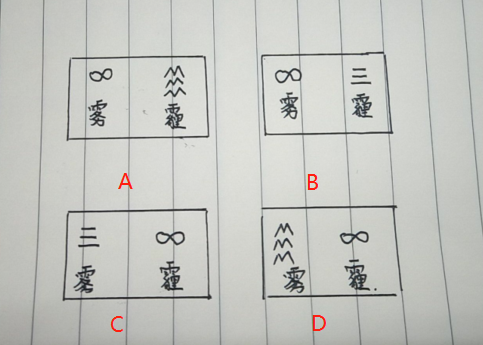 【答案】C　　【解析】 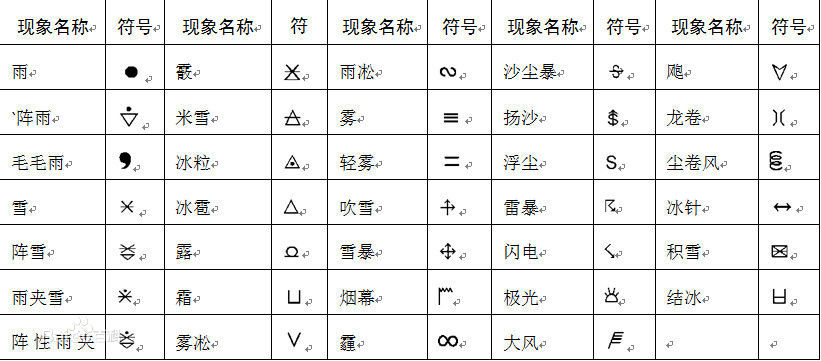 　　92.关于声波，下列说法错误的是:　　A.人类听觉一般限制在2-20000H2的频率　　B.声音可以通过非常快的速度在真空中传播　　C.在气体或液体中声波是纵波，在固体中是横波　　D.人们能听见声音是因为声音能使我们耳鼓振动【答案】B　　【解析】　　声音的传播需要介质，真空中没有介质，所以真空不能传播声音。本题选择错误的说法，所以本题选B。　　93.关于我国医院的区域分布结构与特点，下列说法正确的是:　　A.现有医院分为三级九等　　B.二级医院大多位于市辖区与县级区域　　C.三级医院多位于街道、社区、乡镇区域　　D.一级医院大多集中在省会城市以及地级市【答案】B　　【解析】　　医院等级划分标准，是我国依据医院功能、设施、技术力量等对医院资质评定指标。全国统一，不分医院背景、所有制性质等。按照《医院分级管理标准》，医院经过评审，确定为三级，每级再划分为甲、乙、丙三等，其中三级医院增设特等，因此医院共分三级十等。所以A的说法错误，排除。二级医院是指符合中国医院等级标准的一类医院的统称，是向多个社区提供综合医疗卫生服务和承担一定教学、科研任务的地区性医院。一般来说，通常县、区、市级医院都是二级以上医院。B的说法正确，当选。三级医院：是向几个地区提供高水平专科性医疗卫生服务和执行高等教育、科研任务的区域性以上的医院。三级医院大多集中在省会城市，C的说法错误，排除。一级医院：是直接向一定人口的社区提供预防，医疗、保健、康复服务的基层医院、卫生院。一级医院一般多位于街道、社区、乡镇区域，D的说法错误，排除。　　94.巡航导弹具有较高的精确性，可长距离发射和()飞行　　A.超音速高空　　B.超音速低空　　C.亚音速高空　　D.亚音速低空【答案】D　　【解析】　　亚音速巡航导弹技术成熟，体积小，维护及附属设施简单，具有较强的机动能力，无论对移动目标还是固定目标都有极高的命中率，实战中作战性能优异，具有优异的性价比，它的缺点就是飞行速度慢，容易被战斗机和地面炮火拦截，但是现代导弹实战中飞行高度极低，所以被发现和拦截的概率并不高，所以各国都在大量的使用，故本题选D。　　95.下列不属于中国促进股市健康发展举措的是:　　A.促进国企改革和民企发展　　B.加快银行、证券、保险等金融领域的开放　　C.禁止保险资金财务性和战略性投资优质上市公司　　D.在市场基本制度改革方面，制定相关的法律法规【答案】C　　【解析】　　促进股市健康发展有许多举措：一是在稳定市场方面，允许银行理财子公司对资本市场进行投资，要求金融机构科学合理做好股权质押融资业务风险管理，鼓励地方政府管理的基金、私募股权基金帮助有发展前景的公司纾解股权质押困难。二是在市场基本制度改革方面，制定《证券期货经营机构私募资产管理业务管理办法》，完善上市公司股份回购制度，深化并购重组市场化改革，推进新三板制度改革，加大对科技创新企业上市的支持力度等。三是在鼓励市场长期资金来源方面，加大保险资金财务性和战略性投资优质上市公司力度，壮大机构投资者力量，巩固市场长期投资的基础。四是在促进国企改革和民企发展方面，加快推出一系列新举措，包括推动国有企业在资本市场进行混合所有制改革，支持行业龙头民营企业进行产业兼并重组，推出民营企业债券融资支持计划以及股权融资支持计划等。五是在扩大开放方面，继续全方位扩大开放，按照习近平总书记博鳌讲话精神，加快银行、证券、保险等领域的开放。因为本题是选择不属于促进股市健康发展的选项，所以本题选C。　　96.第一个发现并建立了元素周期表的科学家是:　　A.达尔文　　B.诺贝尔　　C.爱因斯坦　　D.门捷列夫【答案】D　　【解析】　　门捷列夫是俄罗斯科学家，发现化学元素的周期性，依照原子量，制作出世界上第一张元素周期表，并据以预见了一些尚未发现的元素。　　97.市场准入负面清单制度是指国务院以清单方式明确列出在中国境内()投资经营的行业等　　A.禁止和限制　　B.放开和鼓励　　C.调整和规范　　D.管理和服务【答案】A　　【解析】　　市场准入负面清单制度，是指国务院以清单方式明确列出在中华人民共和国境内禁止和限制投资经营的行业、领域、业务等，各级政府依法采取相应管理措施的一系列制度安排。　　98.关于生物常识，下列说法错误的是　　A.蜂王是生殖器官发育完全的雌蜂　　B.有“植物熊猫”之称的是银杏树　　C.器官移植排斥反应是免疫学反应　　D.鹿茸指梅花鹿或马鹿新生的幼角【答案】B　　【解析】　　植物熊猫，主要为比喻的方法，含义为植物学界的大熊猫，喻指跟大熊猫一样甚至更加珍贵的野生植物，简称植物熊猫。被称为植物熊猫的植物，主要有银杉，报春苣苔，沙地云杉，金花茶，水杉，红豆杉等。银杏树很常见，并没有被称为“植物熊猫”，因此本题选B。　　99.关于纳米技术的应用，下列说法错误的是　　A.在纺织和化纤制品中添加纳米微粒，可以除味杀菌　　B.利用纳米技术可制作微型药物输送器准确到达病灶　　C.纳米技术的应用有利无害，已成功应用于很多领域　　D.含纳米微粒的建筑材料可吸收对人体有害的紫外线【答案】C　　【解析】　　科技是一把双刃剑，有利有弊。纳米技术固然有很多好处，但是也有一定的弊端，例如工程科学新近制造的一些纳米粒子可能会引发癌症，纳米技术被应用于新型监视设备会致使隐私泄露。因此纳米技术的应用有利无害的说法是错误，故本题选C。　　100.下列对应关系不正确的是:　　A.X射线—伦琴　　B.浑天仪—张仪　　C.青蒿素——屠呦呦　　D.避雷针——富兰克林【答案】B　　【解析】　　浑天仪是浑仪和浑象的总称。浑仪是测量天体球面坐标的一种仪器，而浑象是古代用来演示天象的仪表。浑仪发明者是我国东汉时期伟大的科学家张衡，本题选择对应错误的，因此本题选B。　　二 多项选择题：每题的备选项中，有两个或两个以上符合题意，请将其前面的代码填涂在答题卡相应位置。(错选不得分;少选，每选对一项得0.5分。每小题2分，共20分。)　　101.解放战争时期和新中国成立以后，以毛泽东为主要代表的中国共产党人继续发展了毛泽东思想，先后提出了一系列理论，包括:　　A.社会主义改造理论　　B.人民民主专政理论　　C.新民主主义革命理论　　D.正确处理人民内部矛盾理论102、改革开放40年来，我们解放思想，实事求是，大胆地试，勇敢地改，干出了一片新天地，推出了一系列重大改革举措，以下举措发生在改革开放40年来的有：　　A.加入联合国　　B.加入世界贸易组织　　C.农村承包地“三权”分置　　D.取消农业税牧业税和特产税103、十八大以来，以习近平同志为核心的党中央开创了新时代中国特色社会主义生态文明建设的新局面，发表了一系列论述并制定了相关措施，哲学论述和措施有：　　A.河长制　　B.两山制　　C.美丽中国　　D.天网行动104.2018年10月，国务院批复同意设立中国(海南)自由贸易试验区，关于“中国(海南)自由贸易试验区”建设目标表述真确的是：　　A. 国际旅游消费中心　　B. 国家生态文明试验区　　C. 全面深化改革开放试验区　　D. 国家重大战略服务保障区105. 公文的质量，直接反映出作者：　　A. 思想认识和理论水平　　B. 体会领导意图的能力　　C. 对社情民意的掌握情况　　D. 对重大问题的分析处置能力106.6岁的小丽经常被父母毁打虐待，邻居规劝无效，选择报警处理，经公安机关查明，父母虐待小丽的情况属实。以下说法正确的是:　　A小面父母自监护人资格被撒销之日起，可以停止支付小面的抚养费用　　B. 人民法院可以根据有关个人或者组织的申请，撤销小丽父母的监护人资格　　C.法院应安排必要的临时监护措施，并按照最有利于被监护人的原则依法指定监护人　　D.可以申请撒销监护资格的个人和组织包括:其他依法具有监护资格的人，居民委员会、村民委员会、学校等107. 某市发生一起手段恶劣、社会影响较大的入室盗窃杀人案。在侦查阶段，因案情重大复杂，市检察院提前介入侦查工作。检察官在开展勘验、检查等侦查措施时在场，并就下一步的工作向公安机关提出了建议，就已经发现的侦查活动中的违法行为提出了纠正意见。关于检察院提前介入侦查，下列说法正确的是:　　A体现了分工负责、相互配合、相互分工的原则　　B.有助于严格遵守依法侦查法律程序原则的实现　　C.体现了检察院关于刑事诉讼实行法律监督的原则　　D.侵犯了公安机关的侦查权，违反了侦查权、检察权、审判权由专门机关依法行使的原则108.森林减少的主要原因包括:　　A.发展农牧　　B过度砍伐　　C.森林大火　　D. 植物虫害109.下列体现了喀斯特地貌的地理现象是:　　A.溶洞　　B风化　　C丘陵　　D天坑110.下列属于北极圈中阿拉斯加 “气候变暖”的征兆有:　　A. 原本食物丰富的北极熊难于觅食　　B. 原本挺拔的树木开始大范围地倒伏　　C. 人们发现自己的房屋正在向地下沉降　　D.猛犸象的骸骨从融化的冻土中显现出来【题号】101　　【答案】ABD　　【解析】　　解放战争时期和新中国成立以后，毛泽东进一步提出了人民民主专政理论、社会主义改造和建立社会主义制度的基本方略，提出了要把马克思主义的基本原理同中国革命和建设的具体实际“第二次结合”，并对建设社会主义的道路进行了艰辛的探索。这是毛泽东思想的继续发展。AB正确。在抗战期间，毛泽东第一次正式提出了“新民主主义革命”这个科学概念，以此为基点，构筑了新民主主义革命理论框架，C排除。1957年2月，毛泽东在最高国务会议上发表《关于正确处理人民内部矛盾的问题》讲话，研究回答了我国社会主义改造基本完成后出现的新问题，提出的严格区分两类不同性质矛盾、正确处理人民内部矛盾的理论，科学地阐明了社会主义社会的矛盾问题，D正确。故本题答案为ABD。　　【题号】102　　【答案】BCD　　【解析】　　A项中国于1971年10月25日加入了联合国的常任理事国，排除。B项2001年中国加入世界贸易组织，是中国深度参与经济全球化的里程碑，标志着中国改革开放进入历史新阶段，正确。C项2014年12月新一轮农村土地制度改革开启，实行所有权、承包权、经营权分置并行，着力推进农业现代化，是继家庭联产承包责任制后农村改革又一重大制度创新，正确。D项2000年，国家开始在江西试点取消农业税，然后逐步减免，直至2006年1月1日，中国完全取消了农业四税(农业税、屠宰税、牧业税、农林特产税)，在中国延续了数千年的农业税成为历史，正确。故本题答案为BCD。　　【题号】103　　【答案】ABC　　【解析】　　党的十八大以来，关于生态文明建设的具体措施包括有：全面推行河长制，健全生态保护补偿机制，建立国家公园体制、绿色金融体系、生态环境损害赔偿制度等，A正确;提出绿水青山就是金山银山的科学论断，简称为两山论，是习近平新时代中国特色社会主义思想生态文明观的基本理念，B正确;人民对美好生活的向往，就是我们的奋斗目标，要努力建设美丽中国，实现中华民族永续发展，C正确;“天网”行动是中央反腐败协调小组于2015年4月部署开展的针对外逃腐败分子的重要行动，通过综合运用警务、检务、外交、金融等手段，集中时间、集中力量抓捕一批腐败分子，清理一批违规证照，打击一批地下钱庄，追缴一批涉案资产，劝返一批外逃人员，D错误。故本题答案为ABC。　　【题号】104　　【答案】ABCD　　【解析】　　日前，国务院批复同意设立中国(海南)自由贸易试验区(以下简称海南自贸试验区)并印发《中国(海南)自由贸易试验区总体方案》(以下简称《方案》)。《方案》明确，发挥海南岛全岛试点的整体优势，紧紧围绕建设全面深化改革开放试验区、国家生态文明试验区、国际旅游消费中心和国家重大战略服务保障区，实行更加积极主动的开放战略，加快构建开放型经济新体制，推动形成全面开放新格局，把海南打造成为我国面向太平洋和印度洋的重要对外开放门户。故本题答案为ABCD。　　【题号】105　　【答案】ABCD　　【解析】　　公文写作是行政机关、企事业单位以及群众团体公务活动中形成并固定使用的具有特定格式的写作形式，也是每一个公务员以及企事业单位、社会团体管理人员必须具备的一种基本技能。对国家机关来说，公文质量的高低，直接反映了其思想理论和政策水平、对社情民意的掌握情况、对重大问题的分析处置能力、对领导意图的了解情况，也直接关系到国家意志和法律法规与政策是否能够科学、正确地得到表述和贯彻。对个人来说，公文写作既是一种知识，又是一种技能，是一个人能力的体现，直接关系到个人的工作和前途。故本题答案为ABCD。　　【题号】106　　【答案】BCD　　【解析】　　根据《民法总则》第三十六条，监护人有下列情形之一的，人民法院根据有关个人或者组织的申请，撤销其监护人资格，安排必要的临时监护措施，并按照最有利于被监护人的原则依法指定监护人：(一)实施严重损害被监护人身心健康行为的;(二)怠于履行监护职责，或者无法履行监护职责并且拒绝将监护职责部分或者全部委托给他人，导致被监护人处于危困状态的;(三)实施严重侵害被监护人合法权益的其他行为的。本条规定的有关个人和组织包括：其他依法具有监护资格的人，居民委员会、村民委员会、学校、医疗机构、妇女联合会、残疾人联合会、未成年人保护组织、依法设立的老年人组织、民政部门等。第三十七条，依法负担被监护人抚养费、赡养费、扶养费的父母、子女、配偶等，被人民法院撤销监护人资格后，应当继续履行负担的义务。　　【题号】107　　【答案】ABC　　【解析】　　《刑诉法》第八十七条，公安机关要求逮捕犯罪嫌疑人的时候，应当写出提请批准逮捕书，连同案卷材料、证据，一并移送同级人民检察院审查批准。必要的时候，人民检察院可以派人参加公安机关对于重大案件的讨论。《人民检察院刑事诉讼规则》第567条进一步规定：“人民检察院根据需要可以派员参加公安机关对于重大案件的讨论和其他侦查活动，发现违法行为,情节较轻的可以口头纠正,情节较重的应当报请检察长批准后,向公安机关发出纠正违法通知书。”由此可见，检察机关提前介入公安机关侦查活动，是对侦查活动行使侦查监督权的具体化规定，是检察机关作为法律监督机关的应有之义。　　【题号】108　　【答案】ABC　　【解析】　　森林面积减少受诸多因素的影响，比如人口增加、当地环境因素、政府发展农业开发土地的政策等，此外，森林火灾损失亦不可低估。但导致森林面积减少最主要的因素则是开发森林生产木材及林产品。　　【题号】109　　【答案】AD　　【解析】溶洞是可溶性岩石中因喀斯特作用所形成的地下空间，溶洞的形成是石灰岩地区地下水长期溶蚀的结果，石灰岩里不溶性的碳酸钙受水和二氧化碳的作用能转化为可溶性的碳酸氢钙。天坑是指具有巨大的容积，陡峭而圈闭的岩壁，深陷的井状或者桶状轮廓等非凡的空间与形态特质，发育在厚度特别巨大、地下水位特别深的可溶性岩层中，从地下通往地面，平均宽度与深度均大于100米，底部与地下河相连接的一种特大型喀斯特负地形。　　【题号】110　　【答案】AD　　【解析】　　随着气候变暖，北极浮冰消融，依靠在冰面上捕食的北极熊，猎食环境越来越差，猎物越来越少以及冻土当中的动物遗骸也会随着冰雪消融而显现出来。